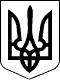 УКРАЇНАЧЕЧЕЛЬНИЦЬКА РАЙОННА РАДАВІННИЦЬКОЇ ОБЛАСТІРІШЕННЯ № 564  20 грудня  2019 року                                                               27 сесія 7 скликанняПро внесення змін до районної Програми соціального захисту інвалідів, ветеранів війни та праці, громадян, які постраждали внаслідок Чорнобильської  катастрофи, пенсіонерів та незахищених верств населення Чечельницького району на 2018-2022 роки	Відповідно до пункту 16 частини 1 статті 43 Закону України «Про місцеве самоврядування в Україні», враховуючи подання управління праці та соціального захисту населення районної державної адміністрації,  висновки постійних комісій районної ради з питань бюджету та комунальної власності, з питань соціального захисту населення, освіти, культури, охорони здоров’я, спорту та туризму, районна рада ВИРІШИЛА:	1. Внести зміни до районної Програми соціального захисту інвалідів, ветеранів війни та праці, громадян,  які постраждали внаслідок Чорнобильської катастрофи, пенсіонерів та незахищених верств населення Чечельницького району на 2018-2022 роки, затвердженої рішенням 26 сесії районної ради 7 скликання від 22.11.2019 року № 547, а саме: викласти в новій редакції: 1)  розділ  І «Паспорт Програми» (додаток 1);2) розділ ІІ «Визначення проблеми,  на розв’язання якої спрямована Програма…» (додаток 2);3) підпункти 6,10 пункту ІІ «Соціальний захист осіб з інвалідністю, пенсіонерів, ветеранів війни та праці, одиноких непрацездатних громадян» розділу VІ «Напрями діяльності та заходи  Програми» (додаток 3);4) розділ VІІ «Загальний обсяг фінансових показників Програми»   (додаток 4).        2. Контроль за виконанням цього рішення покласти на постійні комісії районної ради  з питань бюджету та комунальної власності (Савчук В.В.),          з питань соціального захисту населення, освіти, культури, охорони здоров’я, спорту та туризму (Воліковська Н.В.). Голова районної ради						         С. П’ЯНІЩУК            